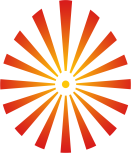 a|Xdfs'df/L O{Zj/Lo ljZj ljBfnodw'jg kL; l/l6«6 ;]G6/3f]/fxL, bfªkl/ro k|:tfljt sfo{of]hgfIntroduction for Full Project Proposal$dfr{ @)!&a|Xdfs'df/L O{Zj/Lo ljZj ljBfno /fhof]u k|lzIf0f s]Gb|, g]kfnIf]lqo k|lzIf0f s]Gb,| bfªJoj:yfkg ;ldltåf/f k|dfl0ft ul/Psf]]	ljifo ;'rL	qm=;=                                    k]h g+= 1. ljifo ;'rL ………………………………………………………2. of]hgfsf] k[i6e"dL…………=………………………………… 3. ;+:yfsf] kl/ro==================================…………………… 4. of]hgfsf] kl/ro …………………………….................. 5. of]hgfsf] p2]Zox?,……………….................... 6. lgdf0f{sf nflu cfGtl/s a:t'l:ylt ……………………………    7. of]hgf lgdf0f{sf nflu cfly{s >f]t ………………...…………… 8. of]hgfaf6 x'g] ;]jf ……….……………………………...………  9. of]hgfsf If]qx? . ……………………................…………...  10. of]hgfsf] lgisif{ ……….……………………………….......……  2. of]hgfsf] k[i7e"dL 	cfh ;dfhnfO{ gjLg lbzf k|bfg ug{, pTsif{ ofgL >[hgsf] lt/ cu|;/ x'g / ;dfhdf a:g] k|Tos JolQm ljz]ifnfO{ dfgl;s, af}l4s, ef}lts, ;fdflhs, cfly{s / cfWoflTds pGgltsf] dfu{df cu|;/ u/fpgsf nflu o; a|Xdfs'df/L O{Zj/Lo ljZj ljBfno /fhof]u k|lzIf0f s]Gb| g]kfn /fKtL If]qsf] s]Gb|df Pp6f clt ljlzi6 ædw'jg kL; l/l6«6 ;]G6/Æ agfpg] p2]Zo /x]sf] 5 . o; j[xb of]hgfn] o; If]qsf] ljsf;df cToGt dxTjk"0f{ e"ldsf lgj{xg ug]{5 . o; of]hgfdf ul/g] ;+/rgfx? jfXo cfsif{0fsf b[li6n] / ko{6lso b[li6n] clt cfsif{s / ;f}bo{sf vfgsf ?kdf o; Ifqsf] cfsif{0fsf] s]Gb| ljGb' /xg] 5 . lsgsL ef}uf]lns b[li6sf]0fn] klg 3f]/fxL zx/sf] d'§'df /x]sf] / aGg nfu]sf] ædw'jg kL; l/l6«6 ;]G6/Æsf] ;+/rgf clt g} gjLg / cgf}7f] kl/b[iosf ?kdf b]lvg]5 . dfq @%(*=() ju{ ld6/sf] l;ldt e"dLdf j[xb ;+/rgf agfpg' kg]{ x'bf e"ldut sf/ kfls{ª, cfWoflTds ;+u|fxno, cfjf; lgjf;, ljleGg Ifdtfsf ;efxfn / Pp6f ljzfn cl86f]l/od ;d]t /x]sf] ædw'jg kL; l/l6«6 ;]G6/Æ g]kfns} gDa/ ! agfpg] p2]Zo /x]sf] 5 . h;nfO{ Ps af/ canf]sg ug]{ JolStsf] hLjgdf k"0f{ ;sf/fTds kl/jt{g cfpg] 5 . ;+u|fxno ljz]if dfjg hLjgsf] cfWoflTds, wfld{s, ;f+:s[lts / df}lns ljsf;sf nflu cToGt cfsif{s kl/b[io{n] >[+ufl/Psf] clt ;"Gb/ cnf}lss cfsif{0fsf] s]Gb| aGg] 5 . o;df aGg] Wofg s]Gb| lk/fld8 cfsf/sf] x'g]5 . h;sf] leq JolSt ;xh} cfˆgf] Wofg sl]Gb|t ug{ ;Sg] 5 . lsg eg] of] clt ljlzi6 j}1flgs k|ljlwsf cfwf/df agfO{g] 5 . h;df ;xh ?kdf a|Xdf08lso phf{ pT;h{g x'g] / o; leq Wofgdf a:g] JolQmnfO{ zfl//Ls, dfgl;s ?kn] :j:Yo nfe ldNg ;Sg] 5 . o; leq v'Nnf If]q Joj:yfkg u/]/ ;'Gb/ kfs{df cg]sf} cf}iflwo'Qm lj?jf, kmn / km"nx? tyf xl/ofnLsf] jftfa/0f /xg] 5 ;fy} o; s]Gb|df k|fs[lt pkrf/ tyf dfgl;s :jf:Yosf nflu Pp6f sfp0;f]lnª s]Gb|sf ?kdf /xg] 5 . h;sf] cjnf]sg n] JolQmdf gjLg phf{ ;+r/0f x'g] 5 . o; ædw'jg kL; l/l6«6 ;]G6/Æ df z}If]l0fs s[ofsnfkx? k|ltlbg ;+rfng ul/g] 5g . h;df cg]s tflnd, ;]ldgf/, uf]i7L, l/l6«6, ;ef, ;Dd]ng ;do ;dodf eO{ g} /xg] 5g . o;df ljz]if ul/ :yflgo jfl;x? k"0f{ nfe p7fpg ;Sg] 5g . o;df s'g} k|sf/sf] z'Ns jf lkm; nfUg] 5}g . o;df :s"nx?sf] ljbfsf] ;dodf ;fgf afn–aflnsf x?sf nflu afn JolQmTj lzjL/sf] ;+rfng ul/g] 5 h;df :yflgo af;Lsf nflu ljz]if :yfg lbOg] 5 . b]z el/sf o'jfx?sf nflu o'jf ;b\efjgf k|lzIf0f u/fOg] 5 . o;jf6 o'jfx?df JofKt Jo;gsf] cGt x'g] 5 . dlxnf ;zlSts/0faf6 dlxnf ju{df Ps ;sf/fTds kl/jt{g x'g] 5 . ;/sf/nfO{  b]z ljsf;sf] sfo{df 7"nf] db\b ldNg] 5 . of] s]Gb| bfª nfufot ;Nofg, ?s'd, Ko"7fg / /f]Nkf lhNnfnfO{ klg ;d]6]/ o; If]qsf] cfWoflTds, jf}l4s, ;fdflhs / cfly{s ljsf;df clålto ;]jf k|bfg ug]{ 5 .  	o; of]hgfnfO{ ;DkGg ug{ ;+:yfsf] s'g} cfGtl/s jf jfXo cfo cfh{gsf] >f]t g/x]sf] / nfe /lxt, ;]jfd"ns ;+:yf ePsf]n] :yflgo lgsfo / g]kfn ;/sf/sf] ;+o'Qm ?kdf ;xof]usf] ck]Iff / ljZjf; /flvPsf] 5 . ;+:yfn] o; of]hgfdf pNn]lvt ;a} p2]Zox?nfO{ ta dfq sfo{Gjog ug{ ;Sg] 5 ha of]hgf ;DkGg eO{;Sg] 5 . xfdLn] ljZjf; lnosf 5f}+ ls kSs} klg xfdLn] ;f]r]sf] / agfPsf] of]hgfn] ;f]r]sf] eGbf /fd|f] / pTs[i6 sfo{ u/]/ ;j{ k|yd :yflgo lgsfo, g]kfn ;/sf/sf] ljsf;sf] x/ sfo{df cfˆgf] ;xeflutf / pQ/bfloTj jxg ug{ ;kmn /xg] 5 / g]kfndf Ps k|sfz :tDesf ?kfdf ;dfhnfO{ pHofnf] km}nfpb} JolQm / ;dfhsf] pTs[i6 ;]jf k|bfg ug]{ 5 .  3=;+:yfsf] kl/ro 	a|Xdfs'df/L O{Zj/Lo ljZj ljBfno Ps c4e"t ljZj lzv/df k'u]sf] ljZj ljVoft cGt/f{li6«o :t/df dfGotf k|fKt gf/Låf/f ;+rflnt Ps z}Ifl0fs ;+:yfg xf] . h;sf] *@ aif{sf] nfdf] P]ltxfl;s k[i6e\"dL /x]sf] 5 . hLjgsf gjLg d'ne"t ljz]iftfnfO{ lnP/ ljZjdf wd{nfO{ gofF dfgb08n] kl/eflift ul//x]sf] 5 . hLjgsf] Jo:ttfdf efu bf}8n] yfls;s]sf] hgz}nfj cfh zflGtsf] vf]hdf o; ;+:yfsf] z/0fdf cfO{/x]sf] 5g\ . of] s'g} gofF wd{ xf]O{g jf:tjdf o;n] ljZjdf JofKt wd{x?sf] ;f/nfO{ cfTd;ft u/]/ To;nfO{ dfgj sNof0fsf] lbzfdf pkof]u ug]{ sfo{ ul//x]sf] 5 .  	o; ;+:yfsf] :yfkgf bfbf n]v/fh s[kfngL n] ug'{ ePsf] lyof] h;nfO{ cfh k|hflktf a|Xdf eg]/ k'sfl/G5 . bfbf n]v/fh cljeflht ef/tdf Ps xL/fsf] Jofkf/L x'g'x'GYof], afNosfn b]lv g} wfld{s k|j[lQsf] x'g'x'GYof] . ^) aif{sf] pd]/df pxfFn] k/dfTdfsf] ;To :j¿knfO{ hfGg] lbJo cg'e"lt ug'{ eof] / jxfFnfO{ O{Zj/sf] ;jf{]Rr ;Qf k|lt cfsif{0f ePsf] dx;'; ug'{eof] . To;}a]nf jxfFnfO{ Hof]lt :j?k lg/fsf/ k/dlktf lzjsf] ;fIfTsf/ eof] . To;kl5 lj:tf/} jxfFsf] dg dfgj sNof0fsf] dfu{df k|j[t x'b} uof] . jxfFnfO{ ;+;fl/s a+wgx?af6 d'Qm eP/ k/dfTdfsf] dfgj¿kL dfWod aGgsf nflu lgb]{zg k|fKt eof] . ;f]xL k]|/0ffsf] kmn:j?k ;g\ !(#^ df jxfFn] o; lj/f6 ;+u7gsf] jLh /fVg] sfd ug'{ eof] / ;g\ !(#& af6 cfWoflTds 1fg / /fhof]usf] lzIff hghgdf k'¥ofpgsf nflu o;n] Ps ;+:yfsf] ?k wf/0f u/]sf] lyof] .	o; ;+:yfsf] :yfkgfsf nflu bfbf n]v/fhn]  cfˆgf] ljzfn sf/f]af/ cfˆgf] ;fem]bf/nfO{ ;f}+kL lbg' eof] / k'gM cfˆgf] hGd:yfg x}b/fafb l;+w -jt{dfgdf kfls:tfg_ df kmls{g' eof] . oxfF cfP/ jxfFn] cfˆgf] rn crn ;Dklt o; ;+:yfsf] gfddf as;kq ul/lbg' eof] . kl5 uP/ bfbf n]v/fhnfO{ k|hflktfa|Xdf gfd lbO{of] hf];'s} JolQm cfWfflTds zflGt k|fKt ug{sf nflu k|hflktf a|Xdfsf] åf/f pRrfl/t l;4fGtx?nfO{ cg's/0f uYof]{ p;}nfO{ a|Xdfs'df/, a|Xdfs'df/L elgof] tyf o; z}Ifl0fs ;+:yfnfO{ k|hflktf a|Xdfs'df/L O{Zj/Lo ljZj ljVBfno gfdfs/0f ul/of] / o; ljZj ljBfnosf] lzIffnfO{ j}lZjs -ljZjs} nflu_ :jLs[lt  / c+t/fli6«o dfGotf klg k|fKt eof] / cfh of] ;+:yf % dxf4Lksf !^^ eGbf clws b]zx?df nueu !),))) eGbf a9L zfvf tyf pk–zfvfx? ;+rflnt 5g\ . dfgj ;+zfwg ljsf; -Human Resource Development_ sf nflu pNn]lvt sfo{x? ub}} cfPsf] Ps u}/ ;/sf/L ;+:yfsf ?kdf ;+o'St/fi6« ;+3sf] cfly{s Pj+ ;fdflhs ;Nnfxfsf/ kl/ifbsf] k/fdz{ ;b:osf ¿kdf ;Ddflgt 5 . o"lg;]km (UNICEF) ;+u klg ;Da4 ljZj ;dfhaLr dfgj pTyfg / ljZj zflGtsf lgldQ u/]sf] pTs[i6 tyf cg's/0fLo lqmofsnfkx?sf sf/0f ;+o'Qm /fi6« ;+3af6 Ps cGt/f{li6«o, kfFr /fli6«o zflGtb"t (Peace Messenger) gfds k'/:sf/n] ;Ddflgt  ePsf] 5 . o;sf] d'Vofno ef/tsf] /fh:tfg k|fGtsf] l;/f]xL lhNnfdf l:yt c/fjnLsf] pRr lzv/ dfp06 cfj'df 5 . jt{dfg ;do o; ;+:yfsf @) j6f k|efux? 5g hf] ;dfhsf k|To]s If]q / ju{nfO{ ;d]6\b} ;fdflhs Pstf, ;b\efj, ;'v–zflGtsf] sfo{df lg/Gt/ sfo{ ub}{ cfPsf] 5 . g]kfndf klg lj=;+ @)@# ;fndf cfˆgf] ;]jf k|f/De u/]sf] lyof] . /fKtL c~rndf lj=;+= @)%) ;fn b]lv ;]jf k|f/De ePsf] xf] . xfn o; If]q leq & zfvf / !# j6f O{sfO s]Gb|x? ;]jf/t 5g\ . bfª lhNnfdf d'Vo # zfvf  / ^ OsfO{s]Gb|x? 5g\ .	jt{dfg ;do ;+:yfsf] p2]ZonfO{ d"t{?k lbgsf nflu cyjf ;dfhsf] ax'cfofdL ljsf; / pGgltsf nflu k|efjzfnL 9+un] ;]jf ug{ ;dfhdf a:g] k|To]s JolQmnfO{ ;zSt agfpg' clt cfjZos b]lvPsf] x'bf ;+:yfn] ;a} If]q / ju{nfO{ ;d]6\g] ul/ !( j6f k|efux?sf] :yfkgf u/]sf] 5 . hf] ;dfhsf k|To]s If]q / ju{nfO{ ;d]6\b} ;fdflhs Pstf, ;b\efj, ;'v–zflGtsf] dxfg sfo{nfO{ lg/Gt/ k|efjzfnL 9+un] sfo{Gjog ul//x]sf] / o; If]qdf klg ug]{ of]hgf /x]sf] 5 . tL k|efux? o; k|sf/ /x]sf 5g M–    1. Administrators 			2. Art and Culture 			3. Business and Industry 4. Education 				5. Jurists 				6. Media 7. Medical 				8. Politicians 				9. Religious 10. Rural development 			11. Scientists and Engineers 		12. Security Services 13. Social Services 			14. Sports 				15. Transport and travel 16. Women 				17. Youth				18. Spark wings19. IT wings  	;fdflhs Pstf, ;b\ej / zflGtsf] :yfO{ ?kn] ;dfhdf k|lt:yfkg ug{sf nflu ;+:yfn] s]xL k|efjzfnL sf];{x? kl/dflh{t u/]sf] 5 . ;+:yfsf] d"n l;4fGt cg';f/ :jkl/jt{g af6 ljZj kl/jt{g ;Dej 5 ctM ;dfhdf a:g] k|Tos JolQmdf ;sf/fTds kl/jt{g cfpg'  clt cfjZos 5 . o;} s'/fnfO{ dWogh/ ub}{ ;+:yfn] lgDglnlvt ljleGg sf];{x?sf] lgdf{0f u/]sf] 5 . tL sf];{x?nfO{ ;dfof]hg tyf kl/dfh{g / sfo{Gjog ug{' clt g} cfjZos 5 / o; If]qdf klg ;dfhsf ljleGg lgsfo / ;d'bfo tyf ;+3 ;+:yfx?df uO{ ljleGg tflnd, sf];{ tyf r]tgf d"ns sfo{qmd ub} cfPsf] / o; kl/of]hgfnfO{ cem} k|efjzfnL 9+un] nfu' ug{ h?/L b]lvPsf]n] o;sf nflu plrt :yfg ;fwg / >f]tsf] vfFrf] 5 . oL sf];{x? vf; ul/ # b]lv & lbgsf] cjlwdf k'/f ug{ ;lsG5 .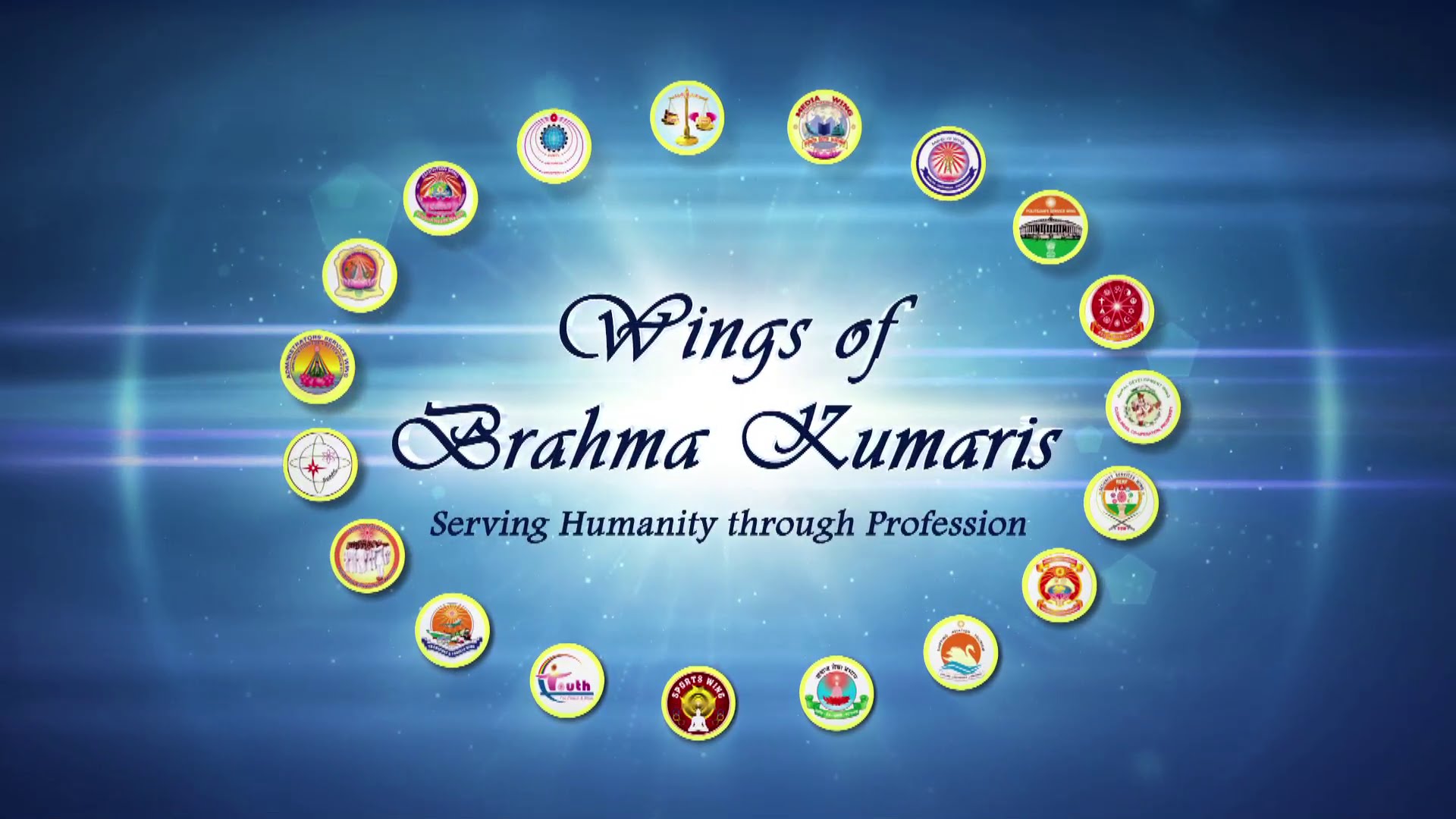 1 Rajyoga meditation,  					9 Self Managing Leadership development 2 Positive thinking and positive change 			10 Life Management Skills 3 Holistic Health 					11 Living Values in all areas of life 4 Stress Management and Right thinking 			12 Self Orientation  5 Spiritual Leadership for organisation and personal effectiveness 6 Spiritual Intelligence Development  			13 Mind Management 7 Self Esteem development 					14 Self Empowerment 8 Relationship Management 				15 Emotions Management   oL sf];{sf cltl/Qm klg cGo cg]sf}+ sfo{qmd ul/g] ul/G5 ,  local, Regional, National and international conferences, Seminars,  Retreats, Dialogues, Workshops,   Festivals,  Training camps,  Lectures and discourse series,  Peace marathons, Walkathons, Cycle rallies, Motor cycle rallies, Car rallies and so on. Village meets     cflb .cfly{s >f]t	;+:yfsf] lgod / cg';fzgdf /xL ;a} k|efux¿df cfa4 ;dlk{t tyf ;+:yfdf lgoldt /fhof]usf] cEof; ug]{ dlxnf tyf k'¿ifx?n] :jOR5f k"j{s cf–cfˆgf] If]qdf eJo / ;Eotfsf ;fy lgoldt sfo{qmdx? lgMz'Ns / lgisfd efjn] ub}{ cfPsf] 5 . ;+:yfsf] d'Vofnon] ljZj el/df ;+rfng e}/x]sf /fhof]u ;]jfs]Gb|sf zfvf tyf pk–zfvfx?nfO{ klg ;xof]u tyf k/fd;{ lbg] ub{5 . k"0f{ dlxnfx?sf] g]t[Tjdf ;+:yfsf] k|zf;g ;+rflnt ePtf klg dflxnf tyf k'?ifx? ;dfg¿kn] lgoldt ljBfyL{sf ¿kdf ;xeflu x'G5g . o;/L g} of] ;+:yf ljZjsf cGo b]zx?df klg d'gfkmf /lxt r}l/6]jn 6«:6sf ?kdf /lh:6/ eO{ ;]jf ul//x]sf] 5 . o; ;+:yfn] s'g} klg k|sf/sf nfe xfl;n ug{] vfnsf rGbf jf cfly{s sf/f]jf/x? ub}{g, ;+:yfdf cfpg] lgoldt ljBfyL{x?sf] :jOR5fn] ul/g] tg dg wgsf] ;xof]u g} o;sf] cfo;|f]t ePsf]n] o;}af6 ;+:yfn] cfˆgf b}lgs ultljlw Pj+ l;ldt sfo{qmdx? ;+rfng ug]{ ub{5 . oBlk s'g} JolQmn], ;+3 ;+:yfn] jf s'g} ;/sf/L :t/af6 :j}lR5s ?kn] ;xof]u ePsf] v08df ;f] ;xof]unfO{ ;dfh sNof0fsf] sfo{ddf nufpg] sfd ub{5 . o; k|sf/ ;+:yfn] ug]{ clt g} dxTjk"0f{ ;fdflhs tyf dfgj sNof0fsf lqmofsnfk x?nfO{ lgoldt ?kn] ;+rfng ug{ / u/fpgsf nflu] cfjZos ;fwg, >f]t, :yfg / k|lzIfLt hgzlStsf] cfjZostf nfO{ dWo gh/ ub}{ ;+:yfn]  k|:tfljt of] of]hgfsf] yfngL u/]sf] 5 . 4. of]hgfsf] kl/ro	pQ/df :ju{åf/L, blIf0fdf wf/fkfgL dlGb/ sf] s]Gb|df, 3f]/fxL t'n;Lk'/ dfu{;+u hf]l8Psf] ko{6lso b[li6sf]0fn] klg cToGt dxTjk"0f{ / k|b]z g+= % sf] ;Defljt /fhwfgL bfª If]qsf] ljsf;, zflGt, ;dfh lgdf{0fsf nflu ;+:yfn] clt dxTjk"0f{ e"ldsf sf ;fy g]kfn ;/sf/sf] /fi6« lgdf{0fsf] sfo{df nfUg' kg]{ ePsf]n] lgZro klg bfªsf] s]Gb| 3f]/fxL pk dxfgu/kflnsfdf Pp6f l/6«L6 ;]G6/ -tflnd s]Gb|_ / Pp6f clt cfsif{s / 1fgjb{s cfWoflTds ;+u|fxfno agfpg' kg]{ b]lvPsf]n] ;+:yfsf] ldlt @)&$÷a]zfv $b]lv * ut] ;Dd a;]sf] ;fwf/0f ;efn] ;d]t cg'df]bg u/L If]lqo /fhof]u k|lzIf0f s]Gb| t''''''n;Lk'/sf] dftxtdf /x]sf l:yflkt ;a} zfvf / pk–zfvfx?sf kbflwsf/Lx?sf] ;+o'Qm Kofgnn] ldlt @)&$÷!!÷!)=sf] a}7sdf of] k|:tfj kfl/t u/]sf] xf] . pQm of]hgfsf] gfd dw'jg l/l6«6 ;]G6/ lgdf{0f of]hgf /flvPsf] 5 . o;sf nflu ;+:yfsf] 3f]/fxL pk–dxfgu/kflnsf jf8{ g+= !% df l:yt -)–&–!)–)_ @%*#=() ju{ dL= sf] cfˆg} hUufnfO{ lgwf{l/t ul/ To;df Pp6f clt cfw'lgs ;j{ ;'ne ejgsf] lgdff{0f ug]{] of]hgfsf] cfwf/e"t :6Ld]6 tkl;nsf a'bfx?df lj:tf/n] pNn]v ul/Psf] 5 . A= ljz]if alxis/0f (Specific Exclusions)o; k|:tfjdf k|:t't gePsf a:t'÷cj:yfx? o; k|sf/ 5gM–cGo s'g} k|lt:kwf{xLg af]n kq cfXjgfgsf r/0fx?÷af]nkq sfo{Gjog pNn]lvt ;do eGbf 9Lnf] ePdf . ;/sf/L ejg lgdf0f{ gLltsf] kl/l;df eGbf dfyLsf] ;'ljwf o'St ;+/rgf -snfTds cfs[lt tyf leqL ;'ljwf Joj:yf _  of]hgfsf] cfly{s cfsngnfO{ k|efj kfg]{ ;fwgx? s'g} ljz]if pks/0f, a:t', jf pTkfbg slDtdf klg tLg cfly{s ;|f]taf6 pknAw u/fpg g;lsPdf .ljz]if1sf] k|f?k / k/fdz{ z'Ns . ejg lgdf0ffy{ ;/sf/L cg'dlt lgdf{tfsf] :yn lgl/If0f vr{of]hgf lgl/If0f z'Ns tyf ejg lgdf{0f cg'dlt z'Ns . kmlg{r/ tyf h8fg pks/0f7]s]bf/ tyf of]hgf k|aGwssf] z'Nskl/If0f z'Ns -df6f] kl/If0f, kfgLsf] ;tx kl/If0f tyf cGo_ sd;n lgdf{0f ;fdfu|Lsf] Go"gLs/0f -cfjZostf cg';f/_ lgdf{tfsf] cfˆg} kmlg{r/ ePdfcg'dflgt nfutdf kl/jt{g Nofpg ;Sg] ;fwg / cj:yfx? M sfo{of]hgfsf] kl/ l;dfnfO{ kl/dfh{g  lgdf{0f sfo{df cfsl:dstf, 3/ k|j]z tyf Joj:yfkg vr{, k|j]z kl5sf] nfut, 9'jfgL vr{, 6]nLkmf]g ;]6 / h8fg s]a'n  ;f]nf/ KofgnINTRODUCTIONs lgDg lnlvt cg'dfgsf cfwf/df of] cfFsng k|:t't ul/Psf] 5 . B= lgdf{0f :yndf ul/]g] ;+/rgfx?  dw'jg l/6«L6 ;]G6/ lgdf{0f kl/of]hgfdf lgdf{0f ul/g] ljleGg ;+/rgfx?sf] ;'rL o; k|sf/ /x]sf] 5 .MM– INTRODUCTION	lgdf{0f ;fdfu|Lx? h:t}M–l;d]G6, afn'jf, O{6f, /f]8f, 58, kfO{k,9n lgsf;, kfgL tfGg] df]6/, 6foN;, dfa{n, lgdf0f{ pks/0fx?, tyf 9'jfgL  cGo . lgdf{0f sfo{ z'? ePkl5 logsf] nfut o; ljj/0fdf k]z ePsf] eGbf w]/} km/s kg{ klg ;S5 . gf]6M–ljZj ahf/df clxn] b]lvPsf] t/ntfnfO{ x]/]/ nfut vr{df km/s kg{ ;Sg] b]lvPsf] 5 .  C ljBdfg lgdf{0f :yn of]hgf ! Ps %)) hgf Ifdtf ePsf] cTofw'lgs ;'ljwf ;DkGg cl86f]/Lod, @ tLgj6f !%) hgfsf] Ifdtf ePsf 6«]lgª xfn #= Pp6f !%) hgfn] ef]hg ug{ ;Sg] Ifdtf ePsf] ef]hgfno $ @)) hgfsf] cfjf; lgjf;sf] Joj:yfsf nflu cnu cnu Ifdtf / ;a} k|sf/n] ;'ljwf ;DkGg %) j6f sf]7f,% Ps cToGt 1fgaw{s clt cfsif{s cfWolTds Do"lhod -cfWoflTds ;+u|xfno_^ jftfj/0f tyf phf{ ;+/If0fsf nflu ;f}o{phf{ h8fg ul/g] 5 .&= Wofg tyf ;fwgfsf nflu Pp6f ;'Gb/ lk/fdL8 sf] lgdf{0f ul/g] 5 .  tyf  * cflkm;, l/;]K;g tyf Pp6f nfOa|]l/sf nflu k|j]zdf g} slDtdf # j6f sf]7f ( ;jf/L ;fwgsf nflu  c08/ u|fp08 kfls{ª, kfgL, ljh'nL, tyf kvf{n / k|j]zåf/ lgdf0f{,!) lgdf{0fsf cltl/Qm v'Nnf If]qdf ;'Gb/ kfs{ lgdf{0f ul/g] 5 .INTRODUCTION  kl/ro	of] k|:tfjgf l/6«L6 ;]G6/ lgdf{0fsf] v];|f] cfn]v cfls{6]S6==================================/ OlGhgLo/==================================sf] ;xof]udf k|:t't ul/Psf] 5 . of] kl/of]hgfdf b'O{ v08df ejg lgdf{0f ul/g] 5 . klxnf] r/0fdf c08/ u|fp08 kfls{ª, k|vfn, k|j]zåf/, j[xQ ef]hgfno, k|lzIf0f u[x, ;Dd]ng ;efu[x sf] lgdf{0f ul/g] 5 . bf];|f] r/0fdf j[xQ cfjf; lgjf;, sfof{no k':tsfno lk/fld8, tyf cfWoflTds ;+u|xfnosf] lgdf{0f ul/g] 5 . lgdf0f{ ul/g] ejgsf] hDdf If]qkmn ======================== square feet. x'g] cg'dfg ul/Psf] 5 .  	gf]6M–cg'dflgt lgdf{0fsf] nfutnfO{ ljlgof]hg ubf{ xfnsf] j:t'l:yltsf cfwf/df slDtdf klg !)) s/f]8 ?k}ofF a/fa/sf] cg'dflgt nfut ljlgof]hg ul/Psf] 5 .D. of]hgfsf p2]Zox? != ;dfh df zflGt, Pstf / ;'Joj:yf sfod ug'{, @= lzIffdf g}lts d"Nosf] ;dfj]z u/fO{ ;dfhsf k|Tos gful/sx?sf] g}lts pTyfgåf/ ;dfhsf] pTsif{ ug'{ .#= ck/fw d'Qm, Jo;g d'Qm, >]i7 ;dfhsf] lgdf{0f ug{ o'jfx?nfO{ lqmofzLn ug'{ . $= s'g} hflt, efiff, wd{, /+u, k|fGt, If]q eGbf dfyL p7]/ /fi6« lgdf{0fsf nflu kfl/jfl/s Pstf, ;fdflhs Pstf wfld{s Pstf, ;f+:s[lts Pstf, sf] ljsf; ug'{ .%= /fi6«sf] pTyfg, ;dfhsf] pTyfg JolStsf] dfgl;s, jf}l4s, cfly{s pTyfg df lglxt 5 hf] cfWolTds 1fgsf] lagf ;Dej 5}g . ctM k|Tos JolStdf /fli6«o efjgfsf] ljsf; ug{ p;df cfWoflTds r]tgfsf] ljsf; u/]/ p;nfO{ ;zSt agfpg' .^= xfdL ;a} cfTdf efO{ efO{ xf}+ Ps k/dlktf k/dfTdfsf ;Gtfg xf}+ eGg] >]i7 efjgfn] ;dfhdf a;'w}a s'6'Dasdsf] efjgf ;fsf/ kfg'{ . &= ;]jf g} wd{ xf] ;]jf cyf{t\ lgM:jfy{ efj lgdf{0f lrQ, lgd{n af0fL hxfF k"0f{ ;dk{0ftf n] s7Lg eGbf klg s7Lg sfo{nfO{ ;/ntf k"j{s ;DkGg ug{ ;lsG5 eGg] efjgfsf] ljsf; ug'{ . *= :jf:Yo, lzIff, kof{j/0f ;+/If0f, zflGt tyf dfgj clwsf/ sf] If]qdf k|efjzfnL 9+un] ;]jf ug'{ .  E. lgdf{0fsf nflu cfGtl/s nfutsf] j:t' l:ylt lgdf{0fsf nflu of]hgf leq kg]{ lgdf{0f If]q, dfqf / ljj/0fsf] ljifo != cg'dfgsf] cfwf/s= gSzf - Drawings_ 	    v= k|:tfljt of]hgfsf] If]q	 u= pkof]lutf		3= kl/b[Zo  ª= ejg ;+/rfgfsf] ljlzli6s/0f 	 r= of]hgf dfglrq    5= k/fdz{ bftf Pj+ ljz]if1x?sf] l/kf]6{ .  	h= cGo cfly{s >f]t 				 em= of]hgf sfo{ ljt/0fsf] ;'rLM2.  ljz]if1x?sf] 6f]nL3.  l;df cfFsng 4.  of]hgf cfFsngnfO{ k|efj kfg]{ ;fwg5  v'Nnf :yfg lgwf{/0fF= of]hgf lgdf{0fsf nflu cfly{s >f]ts_ cfGtl/s >f]tv_ :yflgo lgsfo tyf g]kfn ;/sf/sf] ;xof]uu_ cGoG. of]hgfaf6 x'g] ;]jf 	o; of]hgfaf6 x'g] ;]jf o; k|sf/ 5g!= ;dfhdf ;'v, zflGt, Pstf / ;befj :yfkgf ug{sf nflu ljleGg :t/df tflnd, l/l6«6, ;Dd]ng uf]i6L, sfo{zfnf tyf ;]ldgf/sf] cfof]hgf ug]{ . @= ko{6gsf] If]qdf ljz]if ul/ cfWoflTds, wfld{s, ef}uf]lns tyf af}l4s If]qdf 6]jf k'¥ofpg] p2]Zon] ljz]if ;+u|xnosf] lgdf0f{ ul/ ;dfhsf ;a} ju{ / ;d"bfosf nflu lgMz'Ns ;]jf lbOg] 5 .#= wfld{s Pj+ ;f+:s[lts w/f]x/x?sf] ;+/If0f, ;Daw{g / k'g lgdf0f{sf nflu ;dfhdf af}l4s r]tgfsf] ljsf; ug{] k|of; ug]{ 5 . $= ;dfhdf ljBdfg c+wljZjf;, ?9LjfbL, tyf ;dflhs hLjgsf k|lts"n k/Dk/f, l/ltl/jfh / cf:yfsf] cGt ug{ ljz]if e"ldsf lgjf{x ug]{ 5 . %= /fi6« lgdf{0fsf nflu /fi6«sf k|lt k"0f{ ;dk0f{sf] cfjZostf x'G5 . o;sf nflu k|Tos gful/sdf cIf'0f /fi6« elQm, /fi6«k|]d sf] ljsf; ug{df plrt lzIff k|bfg ug]{ 5 .  ^= g]kfn ;/sf/sf k|Tos ljsf;sf sfo{df ;bf ;lqmo ?kdf ;xsfo{ ug]{ 5 . H. of]hgfsf If]qx?! ;dfhsf ;a} ju{ afn, o'jf, k|f}9 / j[4, wgL, ul/a, ;fIf/, c;fIf/, ljåfg, dlxnf tyf k'?if ;a}nfO{ cfWoflTds lzIff lbOG5 .@= ljleGg ljifodf ;ef ;Dd]ng, uf]i6L, tflndx?sf] cfof]hgf ul/G5 . h:t} o'jf dxfT;j, gf/L ;zlSts/0f, Jo;g e"lQm, ;j{wd{ ;Dd]ng, ljrf/ uf]i6L cflb . #= ljBfno, :s"n sfn]h, of cGo z}If]l0fs ;+:yfx?df g}lts d"No lzIff cleofg cGt/ut ;]jf lbOg] 5 . $= ;]gf, k'ln;, sf/fuf/sf aGbLx?, ckf+u tyf zfl//Ls, dfgl;s /f]uLx? ;a}sf nflu ljleGg :yfgx?df  tgfjd'lQM, Jo;g d'lQm, qmf]w d'lQM, :j k|aGwg g]t[Tjsnf ljsf;, ;sf/fTds ;f]rsf] ljsf;, 6fOd d]g]hd]G6, v'zxfn lhGbuL, cflb ljifodf k|lzIf0f tyf sfo{zfnf ug]{ . %= ljZj zlGtsf nflu of]u ;fwgf, of]u lzjL/, of]u k|lzIf0f tyf of]u e§L cfof]hgf klg ul/g]5 . ^ ljleGg ;fdflhs psif{sf nflu s'g} g s'g} ljifodf k}bn ofqf, ;fOsn ofqf, df]6/ ;fOsn ofqf, sf/ tyf a;ofqf åf/f cleofg lgsflng] ul/g]5 .	o; of]hgfn] ljz]if /fKtL c~rnsf % lhNnfx?df ;]jf k|bfg ub} cfPsf] 5 / ;]jfsf] :t/ nfO{ clej[l4 ug{ ;lsPsf] v08df k'/f k|b]z g+= %   / cfjZostf cg'?k k'/f b]zdf klg ug{ ;Sg] 5 . ;+:yfsf] gfdM– a|Xdfs'df/L O{Zj/Lo ljZj ljBfno Pj+ /fhof]u k|lzIf0f s]Gb| g]kfn 3f]/fxL zfvf bfªsf] l/6«L6 ;]G6/ lgdf{0f kl/of]hgfsf] v];|f cg'dflgt nfut vr{ k|ltj]bg @)&$ d'Vo ejgsf] If]qof]hgfdf pNn]lvt ljifox?sf] ;'rL tn k|:t't ul/Psf 5g .    I= o; ofhgf jf6 x'g] nfeof]hgfaf6 x'g] ljsf;sf If]qx?df cfwf/e"t lgdf{0f tyf Joj:yfkg  	o; of]hgfaf6 x'g] ljsf;sf If]qx?df lgDgfg';f/ cfwf/e"t lgdf0f{ tyf Joj:yfkg ul/Psf] 5 . @)%) ;fn b]lv ;]jf k|f/De ePsf]df xfn o; If]q leq & zfvf / !) O{sfO s]Gb|x? ;]jf/t 5g\ / bfª lhNnfdf d'Vo # zfvf  / $ OsfO{s]Gb|x? 5g\ .  	;a} lhNnfx?df lgoldt sIff ;+rfng e}/x]sf 5g / o;sf] cg's'n kl/0fd :j?k ;a} lhNnf x?df ;+:yfsf nflu ejg lgdf0f{ ug{ hUufsf] Joj:yf ul/;s]sf] cj:yf 5 . 	xfn #% b]lv $) hgf ;dlk{t ;b:ox? / nueu !))) hgf lgoldt /fhof]u lzIfyL{x?åf/f pQm lgoldt sfo{ ;+rfng x'b} cfPsf] / cfufdL lbgx?df o; hg zlStnfO{ :tl/o ?kaf6 cuf8L a9fpb} n}hfg] of]hgf /x]sf] 5 . 